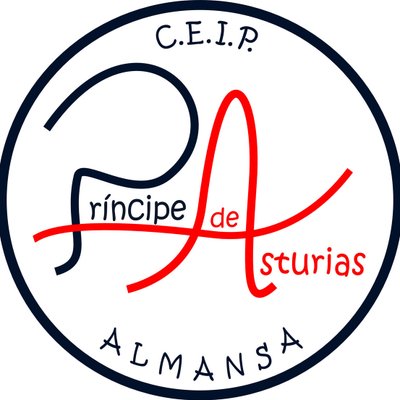 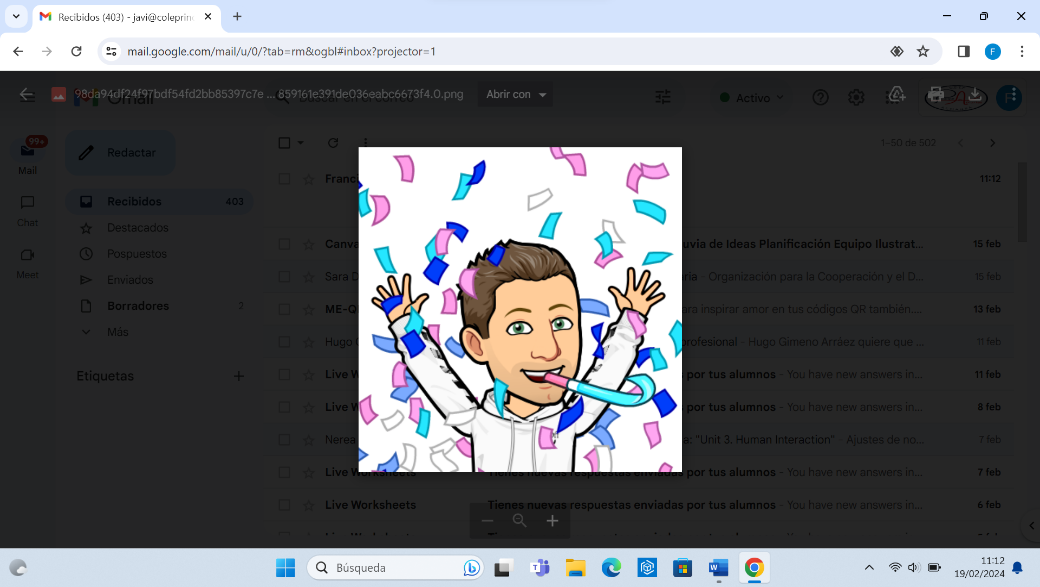 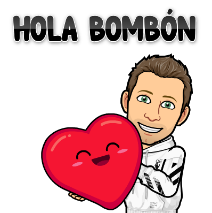 1530 : 10 =23400 :  10 =462 : 10  =1530 : 100=23400 :          =   234462 : 100  =1530 : 1000=23400 :          =   468462 : 100  =1530 : 5 =23400 :  20 =462 : 5  =1530 : 20 =23400 :  5 =462 : 50  =1530 : 50 =23400 :  200 =462 : 20  =  1530 : 200 =23400 : 500 =462 :         = 2,31